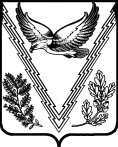 АДМИНИСТРАЦИЯ МУНИЦИПАЛЬНОГО ОБРАЗОВАНИЯ АПШЕРОНСКИЙ РАЙОНПОСТАНОВЛЕНИЕ               от 24.06.2019                                                                        № 375г. АпшеронскО внесении изменений в постановление администрации муниципального образования Апшеронский район от 03 декабря 2014 года №1589 «Об утверждении муниципальной программы муниципального образования Апшеронскийрайон «Поддержка социально ориентированныхнекоммерческих организаций»В целях уточнения отдельных мероприятий и их финансирования в рамках муниципальной программы муниципального образования Апшеронский район «Поддержка социально ориентированных некоммерческих организаций» в 2019 году п о с т а н о в л я ю:Внести изменение в постановление администрации муниципального образования Апшеронский район от 03 декабря 2014 года № 1589 «Об утверждении муниципальной программы муниципального образования Апшеронский район «Поддержка социально ориентированных некоммерческих организаций» (далее – Программа), изложив приложение «Муниципальная программа муниципального образования Апшеронский район «Поддержка социально ориентированных некоммерческих организаций» в новой редакции (приложение).	2._Управлению организационной и правовой работы администрации муниципального образования Апшеронский район (Большакова) настоящее постановление разместить в сети Интернет на официальном сайте органов местного самоуправления муниципального образования Апшеронский район.	3._Контроль за выполнением настоящего постановления возложить на заместителя главы муниципального образования Апшеронский район Е.В.Харченко.	4._Настоящее постановление вступает в силу со дня его подписания.Глава муниципального образованияАпшеронский район                                                                                 О.Г.Цыпкин